ДатаПредмет Класс ФИО учителяТема урокаСодержание урока 13.05Математика4Сельникова В. Я. Проверочная работа по теме. «Деление на двузначное и трехзначное  число»Выполни деление:2380 : 14       15436 : 68       14168 : 308        44795: 527Реши задачу. Грузовая машина проехала 336 км с одинаковой скоростью 42 км/ч. Сколько времени машина затратила на весь путь?3.   Вычисли значение выражения: 
2503 ∙ 85 + (100000 – 1975) : 75 
 4.   Реши задачу.Площадь прямоугольника – 2856 дм². Его ширина – 4 м 2 дм. Какова длина прямоугольника?5.  Реши уравнение и выполни проверку.114· х = 354 084Жду фото работы.13.05Русский язык4Сельникова В. Я.Упражнение в разборе слов по составу. - Повторим СОСТАВ слова: выполните небольшой текст. Запишите буквы верных утверждений. 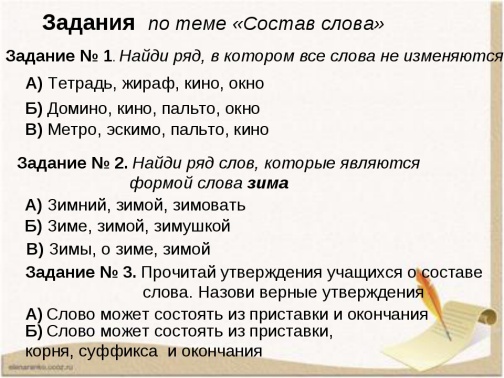 - Будем внимательны. Используя разные части слова:Спиши только однокоренные слова, разбери их по составу.Вода, водить, провод, водянистый.Снег, снежный, на снегу, снега.Гора, горелка, загорелый.«Преврати » глаголы в имена сущ., имена сущ. – в имена прил., а имена прил.- в глаголы.Бежать, зелень, красный, книга, взглянул, берёза, смешной.Проверим: Бежать – пробежка, зелень – зелёный, красный – краснеть, взглянул – взгляд, берёза – березовый, смешной –смеяться. Обозначьте суффиксы и приставки с помощью которых мы образуем новые слова. ним делать?” А корень и говорит: “Посадите меня, и я разрастусь в большое красивое дерево”. Посадили люди корень лет-, и стал он расти. Сначала один росток пустил, потом второй, третий. Много ростков появилось от него, все они на корень похожи, но и своё в каждом есть. (У каждого на столе лежит листик, где написано  лет, надо добавить, чтобы получилось однокоренное слово; те, кто справился с заданием, прикрепляют свой листик к стволу дерева, на доске).  Например: вертолёт, взлёт, звездолёт, летать, летающий, летучий, лётный, лётчик, перелёт, полёт, самолёт, перелететь, вылететь и т.д.)– Послушайте сказку: (голосовое сообщение учителя)– Жил был много лет назад корень лет-. Нашли его люди и думают: “Что с ним делать?” А корень и говорит: “Посадите меня, и я разрастусь в большое красивое дерево”. Посадили люди корень лет-, и стал он расти. Сначала один росток пустил, потом второй, третий. Много ростков появилось от него, все они на корень похожи, но и своё в каждом есть. (У каждого на столе лежит листик, где написано лет, надо добавить, чтобы получилось однокоренное слово; те, кто справился с заданием, прикрепляют свой листик к стволу дерева, на доске). Например: вертолёт, взлёт, звездолёт, летать, летающий, летучий, лётный, лётчик, перелёт, полёт, самолёт, перелететь, вылететь и т.д.)ним делать?” А корень и говорит: “Посадите меня, и я разрастусь в большое красивое дерево”. Посадили люди корень лет-, и стал он расти. Сначала один росток пустил, потом второй, третий. Много ростков появилось от него, все они на корень похожи, но и своё в каждом есть. (У каждого на столе лежит листик, где написано  лет, надо добавить, чтобы получилось однокоренное слово; те, кто справился с заданием, прикрепляют свой листик к стволу дерева, на доске).  Например: вертолёт, взлёт, звездолёт, летать, летающий, летучий, лётный, лётчик, перелёт, полёт, самолёт, перелететь, вылететь и т.д.)Выполните по порядку упражнения: стр. 131  № 284, 282, 283.  Проверим у. 283: электропоезд или электровоз, библиограф, библиотека, агрокомплекс (агрохимия), километр, космодром, телефон, автомобиль, самокат, аэросани (аэропорт), фотоснимок  (фотограф)А теперь отгадайте шараду:Корень мой находится в цене, В очерке найди приставку мне, Суффикс мой в тетрадке все встречали, Вся же в дневнике я и в журнале. (Оценка)
В конце урока    https://youtu.be/WSNuP-_OIIY                   Это видео для повторения.
Источник: https://rosuchebnik.ru/material/povtorenie-sostav-slova-russkiy-yazyk-4-klass-konspekt-uroka/13.05ОРКСЭ 4Привалова Е.ВТема урока:“Родина моя – Иркутская земля”- Здравствуйте дорогие ребята!-  Родина. Отчизна. Отечество. Эти слова мы произносим с гордостью, а пишем их с большой буквы. 
-  А задумывались ли вы, ребята, с чего начинается Родина?  - Для каждого человека она начинается с родного города, села, дома, улицы, на которой он вырос. Потому, что здесь наш дом. Потому, что здесь живут родные нам люди.- Перейдите в группу класса и посмотрите урок.- https://www.youtube.com/watch?v=I7gx8vNzUao13.05Физкультура 4Станиловская Е.В1.Прыжки в длину с места. 2.  Прыжки в длину с разбега.  3 Игра 1.Здравствуйте ребята  Сегодня на уроке у на с прыжок в длину. Рассмотрим два варианта:   Прыжок в длину с места . 2.Начнем с  прыжка с места https://youtu.be/StH_3V8BHXY после просмотра видео. 3.Преступаем к разминке https://youtu.be/gMbeRBl5UKM 4 . После разминки выполнить 3 попытки . написать результат мне. 5 Затем просмотреть обучающий ролик прыжок в длину с разбега. виhttps://youtu.be/qT435OWqXy4 Прыжок с разбега можно прыгать только в специально-оборудованную яму. ВЫПОЛНЯТЬ НЕ НУЖНО . Спасибо за урок 13.05Изобразительное искусство4Евдокимова Ю.В.Орнамент народов мира.1. Ребята, разгадайте ребус (картинка в группе Вайбер)- Что у вас получилось? (орнамент)2. Наш сегодняшний урок будет посвящен очень интересному и необычному миру орнамента. Вы узнаете много нового и научитесь использовать свои знания.3. Пройдите по ссылке и посмотрите видеоурок https://resh.edu.ru/subject/lesson/4569/main/273761/4. Задание: Нарисуйте любой вид одежды ( рубашка, сарафан и др…), придумайте свой неповторимый орнамент и украсьте им вашу одежду.5. Фото выполненной работы отправь учителю.